Що робити під час обстрілів? Інструкції СБУСБУ оприлюднила інструкції стосовно того, що робити під час різних видів обстрілів. Що робити під час артилерійських обстрілів системами залпового вогню?– Ракету можна добре помітити та зреагувати, залп реактивної установки добре видно. Вночі це яскравий спалах на обрії, а вдень димні сліди ракет;– Організуйте постійне спотереження, постійно тримайте у полі зору будівлі, які знаходяться поруч та можуть використовуватися як укриття. Після сигналу спотсерігача є кілька секунд щоб сховатися;–Ховайтеся у підвалі або в іншому заглибленому приміщенні. Вибирайте місце в кутку між несучими стінами та недалеко від вікон та дверей для того, щоб миттєво покинути буднок у випадку попадання снаряду;– Не виходьте з укриття, не перечекавши хоча б 10 хвилин після завершення обстрілу, адже після залпу зазвичай ведеться уточнення результатів стрільби і коригування вогню або зміна позиції.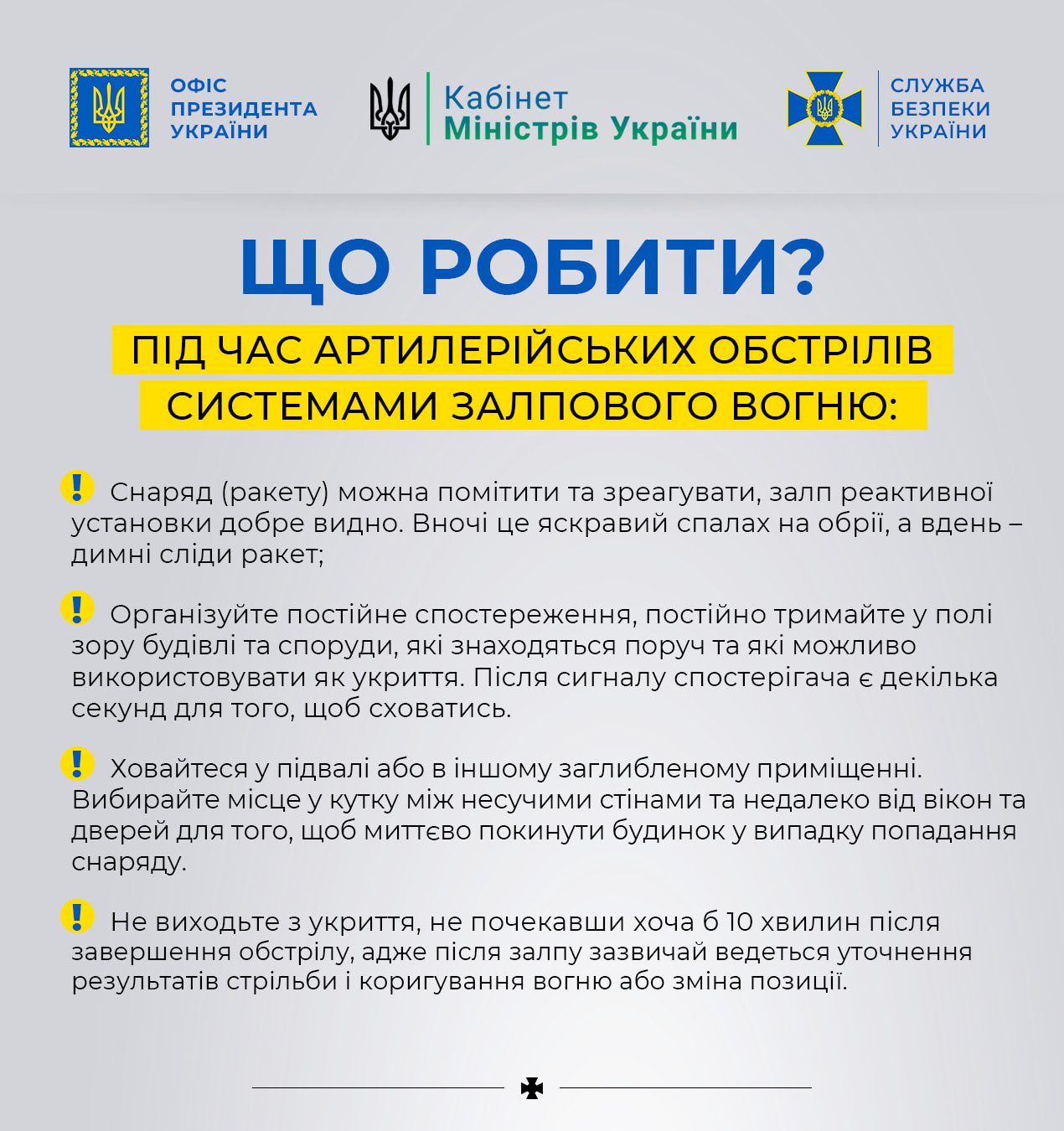 Що робити під час артобстрілів?– Не залишайтеся в підʼїздах, під арками та на сходових клітках. Також небезпечно ховатися у підвалах панельних будинків, біля автомобільної техніки, автозаправних станцій і під стінами будинків із легких конструкцій. Такі обʼєкти неміцні і ви можете опинитися під завалами або травмуватися;– Якщо вогонь артилерії, мінометний обстріл, авіаційне бомбардування застали вас на шляху, негайно лягайте на землю, туди де є виступ або хоча б у невелике заглиблення. Захист можуть надати бетонні конструкції (окрім тих, які можуть обвалитися або загорітися), траншеї, неглибокі підземні колодязі, широкі труби водостоку і канави;– Закривайте долонями вуха та відкривайте рот – це врятує від контузії, убереже від баротравми;– Не приступайте до розбору завалів самостійно, чекайте фахівців з розмінування та представників аварійно-рятувальної служби.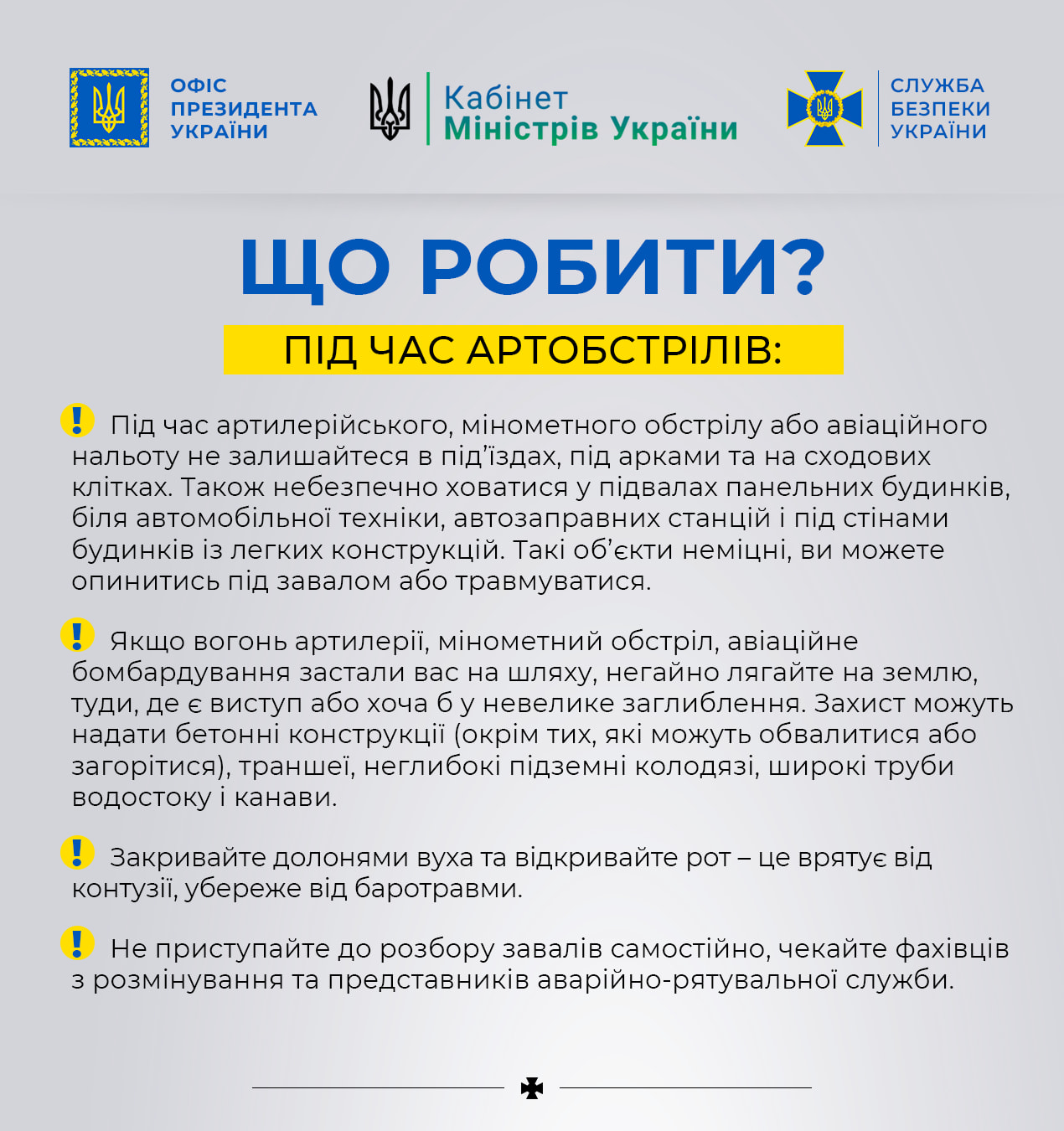 Що робити під час обстрілу стрілецькою зброєю?– Під час стрілянини найкраще ховатися у захищеному приміщенні (наприклад, у ванній кімнаті або самій ванні). Коли це неможливо, варто лягти прикрившись предметами, що здатні захистити від уламків і куль.– Якщо ви потрапили під стрілянину на відкритому місці, краще впасти на землю та закрити голову руками. Ефективним захистом буде будь-який виступ, навіть тротуар, заглиблення в землі або канава. Укриттям може стати бетонна сміттєва урна або сходинки ґанку. Не намагайтеся сховатися за автомобілями або кіосками, бо вони часто стають мішенями.– Де б ви не знаходилися, тіло повинно бути у максимально безпечному положенні. Згрупуйтеся, ляжте в позу ембріона. Розверніться ногами у бік стрілнини, прикривши голову руками та відкривши рот, щоб близький вибух не завдан шкоди барабанним перетинкам. Чекайте, поки стрілянина не вщухне, а пострілів не буде бодай протягом пʼяти хвилин.– Якщо ваше житло перебуває в зоні регулярних збройних зіткнень, потрібно зміцнити вікна, наприклад клейкою плівкою. Це допоможе уникнути розльоту уламків скла. Бажано закрити вікна, наприклад, мішками з піском чи масивними меблями.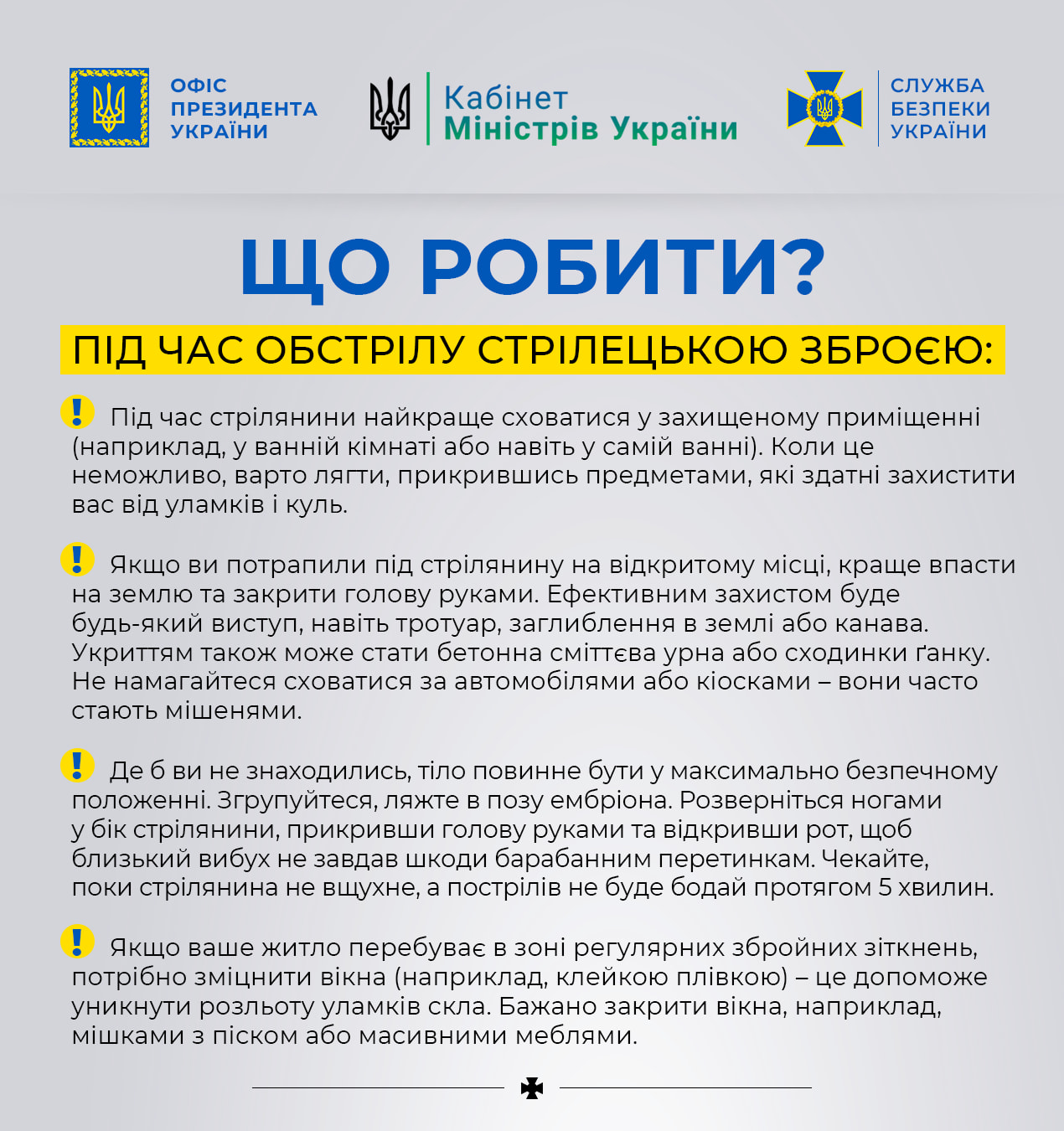 